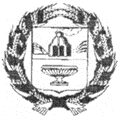 АДМИНИСТРАЦИЯ НОВОМОНОШКИНСКОГО СЕЛЬСОВЕТАЗАРИНСКОГО РАЙОНА АЛТАЙСКОГО КРАЯПОСТАНОВЛЕНИЕ17.10.2022					                                                                   № 42с. НовомоношкиноВ соответствии с Бюджетным кодексом Российской Федерации, со статьей 56 Устава муниципального образования Новомоношкинский сельсовет Заринского района Алтайского края, решением Совета депутатов Новомоношкинского сельсовета Заринского района Алтайского края от 29.09.2021 № 21 «Об утверждении Положения о бюджетном процессе и финансовом контроле в муниципальном образовании Новомоношкинский сельсовет Заринского района Алтайского края», Администрация Новомоношкинского сельсоветаП О С Т А Н О В Л Я Е Т:1. Утвердить отчет об исполнении бюджета муниципального образования Новомоношкинский сельсовет Заринского района Алтайского края за 3 квартал 2022 года (Прилагается).2. Направить отчет об исполнении бюджета в комиссию по бюджету, налоговой и кредитной политике Совета депутатов Новомоношкинского сельсовета.3. Настоящее постановление подлежит обнародованию в установленном порядке.4. Настоящее постановление вступает в силу после его обнародования.Исполняющий обязанностиГлавы Администрации сельсовета                                                    Л.П. КожевниковаОТЧЕТоб исполнении бюджета муниципального образования Новомоношкинский сельсовет Заринского района Алтайского края за 3 квартал 2022 годаТаблица 1Исполнение бюджета по доходам, расходам и источникам финансирования дефицита бюджета муниципального образования Новомоношкинский сельсовет Заринского района Алтайского края за 3 квартал 2022 годатыс. руб.Об исполнении бюджета муниципального образования Новомоношкинский сельсовет Заринского района Алтайского края за 3 квартал             2022 годаПРИЛОЖЕНИЕк постановлению Администрации Новомоношкинского сельсовета Заринского района Алтайского краяот 17.10.2022 № 42Наименование показателейУточненный план годаИсполнение за 3 квартал 2022 года123ДОХОДЫНалоговые доходы979551,5в том числеНалог на доходы физических лиц5033,6Единый сельскохозяйственный налог7573,4Налог на имущество физических лиц688,4Земельный налог738402,7Государственная пошлина за совершение нотариальных действий должностными лицами органов местного самоуправления, уполномоченными в соответствии с законодательными актами Российской Федерации на совершение нотариальных действий4833,4Неналоговые доходы1040590,1в том числеДоходы от сдачи в аренду имущества, находящегося в оперативном управлении органов управления сельских поселений и созданных ими учреждений (за исключением имущества муниципальных бюджетных и автономных учреждений)238138Доходы, поступающие в порядке возмещения расходов, понесенных в связи с эксплуатацией имущества801451,7Административные штрафы, установленные законами субъектов Российской Федерации об административных правонарушениях10,4Безвозмездные поступления, всего5500,64066,9в том числеДотации бюджетам сельских поселений на выравнивание бюджетной обеспеченности из бюджетов муниципальных районов426,8390,2Субвенции бюджетам сельских поселений на осуществление первичного воинского учета на территориях, где отсутствуют военные комиссариаты106,881,6Межбюджетные трансферты, передаваемые бюджетам муниципальных образований на осуществление части полномочий по решению вопросов местного значения в соответствии с заключенными соглашениями25222302Прочие межбюджетные трансферты, передаваемые бюджетам сельских поселений2445,31293,4Возврат прочих остатков субсидий, субвенций и иных межбюджетных трансфертов, имеющих целевое назначение, прошлых лет из бюджетов сельских поселений-0,3-0,3ВСЕГО ДОХОДОВ7519,65208,5РАСХОДЫ01 Общегосударственные вопросы1504,81054,50104 Функционирование Правительства Российской  Федерации, высших исполнительных органов государственной власти субъектов Российской Федерации, местных администраций937,2694,70107 Обеспечение проведения выборов и референдумов3524,80111 Резервные фонды100113 Другие общегосударственные вопросы531,633502 Национальная оборона106,875,10203 Осуществление первичного воинского учета на территориях, где отсутствуют военные комиссариаты106,875,103 Национальная  безопасность и правоохранительная деятельность38,534,80310 Защита населения и территорий от чрезвычайных ситуаций природного и техногенного характера, гражданская оборона38,534,804 Национальная экономика668,1424,40401 Общеэкономические вопросы58,132,80409 Дорожное хозяйство (дорожные фонды)583367,60412 Другие вопросы в области национальной экономики272405 Жилищно-коммунальное хозяйство3010,22571,60502 Коммунальное хозяйство3005,22569,60503 Благоустройство5208 Культура, кинематография           2301,31115,70801 Культура9824050804 Другие вопросы в области культуры, кинематографии1319,3710,710 Социальная политика23,6161001Пенсионное обеспечение23,61611 ФИЗИЧЕСКАЯ КУЛЬТУРА И СПОРТ5511 02 Массовый спорт55ВСЕГО РАСХОДОВ7658,35297,1Источники финансирования дефицита бюджета муниципального образования Новомоношкинский сельсовет Заринского района                                    Алтайского края,  всего-138,7-88,6в том числеизменение остатков средств-138,7-88,6